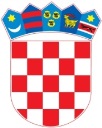         REPUBLIKA HRVATSKASISAČKO-MOSLAVAČKA ŽUPANIJA                 GRAD  GLINA             GRADONAČELNIKKLASA: 363-01/16-01/15URBROJ: 2176/20-04-16-3Glina, 21.11.2016.GRAD GLINA							Gradsko vijeće 					                     n/r predsjedniku                                                                             gosp. Stjepanu Grudeniću	PREDMET: Prijedlog Odluke o izmjenama i dopunama Programa utroška 			sredstava šumskog doprinosa u 2016. godini			dostavlja sePoštovani,	na temelju članka 60. Poslovnika Gradskog vijeća Grada Gline (»Službeni glasnik« Sisačko-moslavačke županije broj 22/09. – dalje: Poslovnik) podnosim Gradskom vijeću Grada Gline na razmatranje i usvajanje Prijedlog Odluke o  izmjenama i dopunama Programa utroška 	sredstava šumskog doprinosa u 2016. godini.	 Ovlast predstavničkog tijela za donošenje ove Odluke sadržana je u članku 65. stavak  3. Zakona o šumama («Narodne novine» broj 140/05., 82/06., 129/08., 80/10., 124/10., 25/12., 68/12., 148/13 i 94/14). i članku 30. stavka 1. podstavka 20. Statuta Grada Gline (»Službeni vjesnik«  broj 16/13 i 22/14).Uvodno usmeno obrazloženje na sjednici Gradskog vijeća iznijet će pročelnik Upravnog odjela za gospodarske djelatnosti, prostorno uređenje, gradnju i gradsku imovinu  dr.sc. Damir Fabijanac, dipl.ing.agr. (članak 25.stavak 2. Poslovnika).S poštovanjem,                                                   GRADONAČELNIK                                                                                         Stjepan KostanjevićDostaviti: NaslovPredmetArhivaO b r a z l o ž e nj ePRAVNA OSNOVA	Pravna osnova za donošenje ovog akta je članak 65. stavak 3. Zakona o šumama («Narodne novine» broj 140/05., 82/06., 129/08., 80/10., 124/10., 25/12., 68/12., 148/13 i 94/14). i članak 30. Statuta Grada Gline (»Službeni vjesnik« broj 16/13 i 22/14)  kojim Gradsko vijeće Grada Gline donosi odluke i druge opće akte koji su mu stavljeni u djelokrug zakonom i podzakonskim aktima.RAZLOZI ZBOG KOJIH SE DONOSI ODLUKA O IZMJENAMA I DOPUNAMA PROGRAMA UTROŠKA SREDSTAVA ŠUMSKOG DOPRINOSA U 2016. GODINI  Prihodi planirani Programom utroška sredstava šumskog doprinosa u 2016. godini raspoređuju se i troše u skladu sa dinamikom ostvarenja naplate. Slijedom  navedenog izmjenama i dopunama izvršena je preraspodjela sredstava i opsega poslova.  POTREBNA SREDSTVA ZA PROVEDBU Potrebna sredstva za provedbu Odluke o Izmjenama  i dopunama Programa  utroška sredstava šumskog doprinosa u 2016. godini zakonom su propisana i osigurana Izmjenama i dopunama Proračuna Grada Gline za 2016. godinu.                                                                                                      PRIJEDLOG               REPUBLIKA HRVATSKA					SISAČKO-MOSLAVAČKA ŽUPANIJA					                 GRAD  GLINA								             GRADSKO VIJEĆEKLASA: URBROJ: Glina, 	Temeljem članka 65. stavak 3. Zakona o šumama (»Narodne novine« broj 140/05, 82/06, 129/08, 80/10, 124/10, 25/12, 68/12, 148/13 i 94/14) i članka 30. Statuta Grada Gline (»Službeni vjesnik« broj 16/13 i 22/14) Gradsko vijeće Grada Gline na _____ sjednici održanoj _____________ 2016. godine donijelo jeODLUKUo izmjenama i dopunama Programa utroška sredstavašumskog doprinosa u 2016. godiniOvom Odlukom mijenja se struktura planiranih prihoda i rashoda Programa utroška sredstava  šumskog doprinosa  u  2016. godini (»Službeni vjesnik« broj 11/16) kako je navedeno u Izmjenama i dopunama Programa utroška sredstava šumskog doprinosa u 2016. godini koje su sastavni dio ove Odluke u privitku.Ova Odluka stupa na snagu osmog dana od dana objave u »Službenom vjesniku«.						                                       					                                 					PREDSJEDNIK                                                                                                     GRADSKOG VIJEĆA	Stjepan Grudenić          REPUBLIKA HRVATSKA					SISAČKO-MOSLAVAČKA ŽUPANIJA			                GRAD  GLINA						           GRADSKO VIJEĆEKLASA: URBROJ: Glina,       IZMJENE I DOPUNEPROGRAMA UTROŠKA SREDSTAVA ŠUMSKOG DOPRINOSA U  2016. GODINI                                                                                                          PREDSJEDNIK                                                                                                     GRADSKOG VIJEĆA	Stjepan GrudenićR.B.KOMUNALNA INFRASTRUKTURASREDSTVA ŠUMSKOG DOPRINOSA (Kn)IZMJENE I DOPUNE ZA 2016. GODINU (Kn)1.Geotermalne vode na području Grada Gline326.374,00 +620.486,00(višak prihoda iz prethodne godine)55.000,00 (višak prihoda iz prethodne godine)2.Rekonstrukcija i izgradnja nerazvrstanih cesta na području Grada Gline276.187,00(višak prihoda iz prethodne godine)515.507,003.Sanacija odlagališta kom. otpada »Gmajna« u Glini523.083,00(višak prihoda iz prethodne godine)563.660,00(višak prihoda iz prethodne godine)4.Kapitalna ulaganja na javnoj rasvjeti300.000,0074.493,00+988.507,00 (višak prihoda iz prethodne godine)5. Rekonstrukcija gradske tržnice196.000,00(višak prihoda iz prethodne godine)-6.Rekonstrukcija kanalizacije u Ul. Žrtava domovinskog rata-8.589,00 (višak prihoda iz prethodne godine)                             U K U P N O                             U K U P N O2.242.130,002.205.756,00